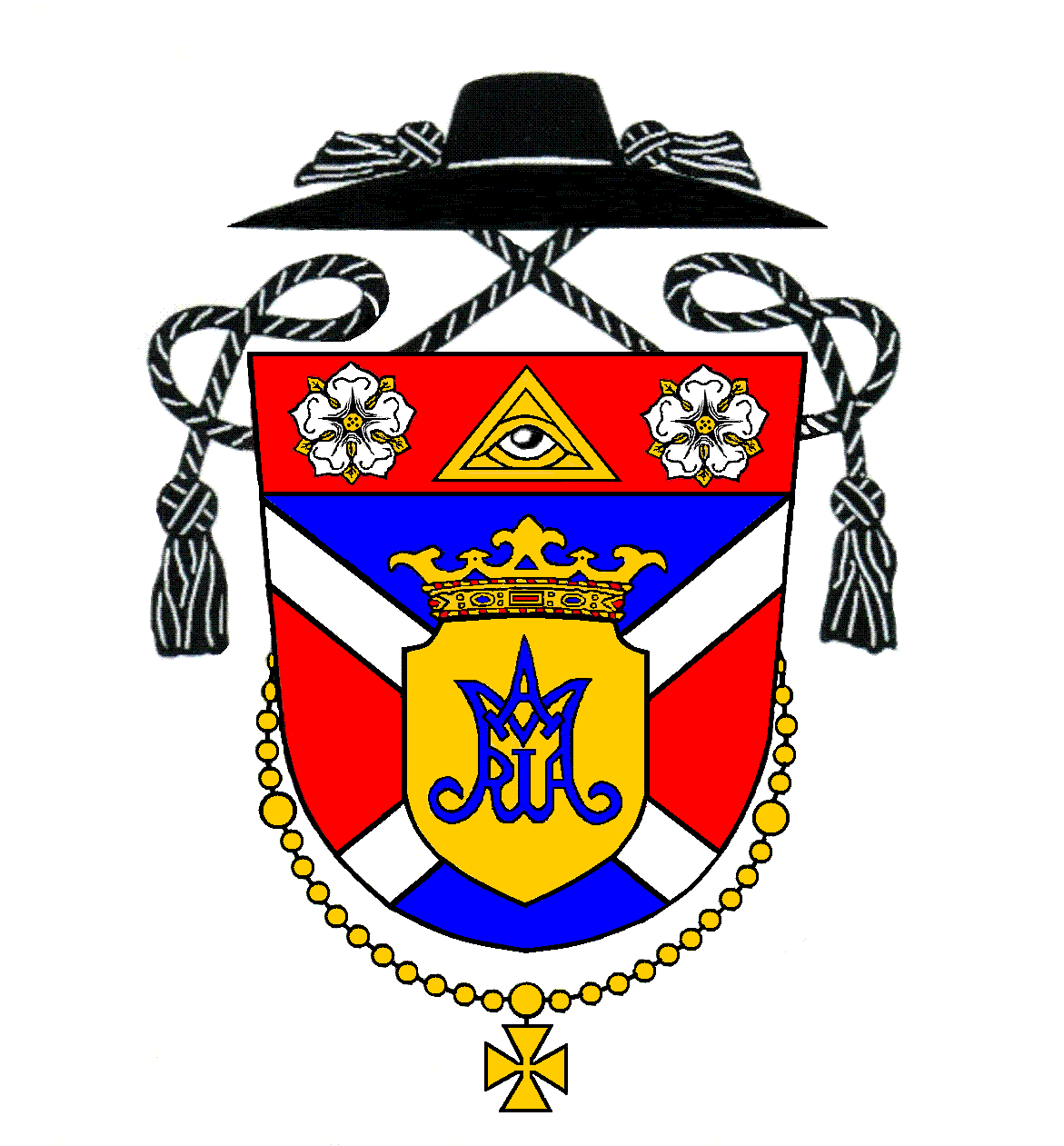 Oznamy na týždeň po 3. pôstnej nedeli Hirdetések nagyböjt 3. vasárnapja utáni hétreNedeľa 4. marecTretia pôstna nedeľa8:00 (M)Hrubý ŠúrZ vďačnosti za dar 50. rokov manželstva (Hegedűsoví)9:30 (M)Kostolná p. D.Za  Tibora Szaba (30. výr.) a manželku Máriu11:00 (S)Kostolná p. D.Za veriacichPondelok 5. marecPondelok po tretej pôstnej nedeli--------    ----Utorok 6. marecUtorok po tretej pôstnej nedeli17:00 (M)Kostolná p. D.Za  Vojtecha Cséfalvayho, duchovného otca (40. výr.)Streda 7. marecStreda po tretej pôstnej nedeli17:00 (M)Kostolná p. D.Za  Jozefa Svigruhu, manželku Máriu a príbuzných18:00 (Sz)Hrubý ŠúrNa dobrý úmyselŠtvrtok 8. marecŠtvrtok po tretej pôstnej nedeli17:00 (M)Kostolná p. D.Za  Jolanu Vargovú a manžela FrantiškaPiatok 9. marecPiatok po tretej pôstnej nedeli17:00 (M)Kostolná p. D.Za  Vendelína Matusa, manžeku Agnesu a príbuzných18:00 (M)Hrubý ŠúrZ vďaky Panne Márii pomocniciSobota 10. marecVečerná sv. omša je z nasledujúcej nedele17:00 (S-M)Hrubá BoršaZa  Františka Repašského (10. výr.)Nedeľa 11. marecŠtvrtá pôstna nedeľa8:00 (M)Hrubý ŠúrZa  Ernesta Borsa, manž. Julianu, syna Ladislava a členov rodiny9:30 (M)Kostolná p. D.Za veriacich11:00 (S-rod.)Kostolná p. D.Ku cti Panny Márie z vďačnosti za 60. rokov života   (Z. T.)Vasárnap Március 4.Nagyböjt harmadik vasárnapja8:00 (M)HegysúrHálából 50. házassági évforduló alkalmából (Hegedűs)9:30 (M)Egyházfa Szabó Tiborért (30. évf.) és neje, Máriáért11:00 (Sz)EgyházfaHívekértHétfő Március 5.Hétfő nagyböjt harmadik vasárnapja után--------    ----Kedd Március 6.Kedd nagyböjt harmadik vasárnapja után17:00 (M)Egyházfa Cséfalvay Béla lelkiatyáért (40. évf.)Szerda Március 7.Szerda nagyböjt harmadik vasárnapja után17:00 (M)Egyházfa Svigruha Józsefért, neje, Máriáért és családtagokért18:00 (Sz)HegysúrJó szándékraCsütörtök Március 8.Csütörtök nagyböjt harmadik vasárnapja után17:00 (M)Egyházfa Varga Jolánért és férje, FerencértPéntek Március 9.Péntek nagyböjt harmadik vasárnapja után17:00 (M)Egyházfa Matus Vendelért, neje, Ágnesért és családtagokért18:00 (M)HegysúrSzűz Mária tiszteletére hálábólSzombat Március 10.Esti szentmise vasárnapi érvényességgel17:00 (Sz-M)Nagyborsa Repašský Ferencért (10. évf.)Vasárnap Március 11.Nagyböjt negyedik vasárnapja8:00 (M)Hegysúr Bors Ernőért, neje, Juliannáért, fiuk, Lászlóért és családtagokért9:30 (M)EgyházfaHívekért11:00 (Sz-csal.)EgyházfaSegítő Szűz Mária tiszteletére hálából 60. születésnap alk. (T. Z.)AdoráciaAdorácia bude v piatok od 16:15 do svätej omše.SpovedanieSpovedám vždy pár minút pred svätou omšou. Sviatosť zmierenia pred sviatkami Veľkej noci bude o dva týždne v sobotu 17. marca 2018 od 9:00 do 11:00.Rodinná omšaTakzvaná „Rodinná svätá omša“ bude o týždeň v nedeľu o 11:00 v Kostolnej. Osobitne pozývame všetkých s deťmi, ktorí zvládnu aj trošku hluku navyše.PremietaniePozývam vás srdečne všetkých budúcu nedeľu poobede o 15:00 do Kostolnej do farského kostola na premietanie a rozprávanie o misijnej ceste v Tanzánii.Pobožnosť krížovej cestyPobožnosť krížovej cesty sa modlíme počas pôstneho obdobia v Hrubom Šúre v piatok od 17:30. Hrubej Borši v sobotu od 16:30 a v Kostolnej v nedeľu 14:30. Budúcu nedeľu sa budeme modliť o 14:30 v Kostolnej v slovenskom jazyku za účasti detí a mladých.PredsavzatiaPozývame všetkých z farnosti (malých i veľkých) k plneniu pôstnych predsavzatí.2 % z daníAj tento rok je možné darovať 2 % z daní na „Združenie Senec a okolie“, z ktorého potom môžeme čerpať prostriedky na opravu farského kostola. Potrebné tlačivá sa dajú stiahnuť na našej farskej stránke. Vopred ďakujem všetkým, ktorý sa rozhodnú prispieť svojimi 2% z daní v prospech našej farnosti.Prosba o hlasovanieSom rád, že sme sa dostali do užšieho výberu podpory projektov od Raiffeisen bank. Prosím o poslanie hlasu a ďalšie zdieľanie, aby sme mohli získať dotáciu. Z peňazí by sme chceli zaplatiť najmä výbavu pre volejbalové ihrisko a exteriérový pingpongový stôl. Názov projektu je: Multifunkčný prístrešok pre občanov a cyklistov. Treba to vyplniť správne, t.j. zadať vaše meno, priezvisko, dátum narodenia, vaše PSČ bez medzier!, email, mobilné číslo (iba 10 ciferné) a dať súhlas na spracovanie údajov. Následne po odkliknutí vám príde sms kód (štyri čísla), ktoré treba dopísať a tak odoslať. Až vtedy sa započíta hlas! Ďakujeme vopred všetkým, ktorí podporia náš projekt na farskom dvore. SzentségimádásAdoráció pénteken lesz Egyházfán 16:15-től.GyóntatásGyóntatok mindig pár perccel a szentmisék előtt. A húsvéti nagygyónás plébánia-községünkben két hét múlva, 2018. március 17-én, szombaton lesz 9:00-től 11:00-ig.Családi szentmiseJövő vasárnap lesz a szlovák családi szentmise Egyházfán 11.00 órakor. Mindenkit szeretettel várok főleg gyerekekkel, akik még el tudnak viselni egy kis plusz zajt. VetítésMindenkit szeretettel várok jövő vasárnap 15.00 órára a plébániatemplomba, ahol vetítéssel egybekötött beszámolót fogok tartani tanzániai missziós utamról. KeresztútA nagyböjti időben a keresztutat Hegysúron pénteken 17:30-kor fogjuk imádkozni, szombaton 16:30-kor Nagyborsán és vasárnap 14:30-kor Egyházfán. Jövő vasárnap 14.30-kor fogunk imádkozni szlovákul gyerekek és fiatalok részvételével. Fogadalmak A kicsiket és nagyokat egyaránt buzdítjuk a nagyböjti fogadalmak megtartására. Az adó 2%-aIsmét kérem Önöket, hogy adományozzák adójuk 2%-át a Szenc és Vidéke Társulásnak, hogy aztán majd innen fel tudjuk használni templomunk felújítására. Az ehhez szükséges nyomtatványokat a plébánia internetes oldalán találják. Előre is köszönöm mindazoknak, akik adójuk 2%-át plébániaközségünkre fordítják.Szavazás Örülök, hogy továbbjutottunk a Raiffeisen Bank projekteket támogató versenyében. Kérem, szavazzanak projektünkre, és osszák meg másokkal is, hogy megkaphassuk a támogatást. A pénzből főként a röplabdapálya felszerelését és a kinti asztalitenisz-asztalt szeretném kifizetni. A projekt címe: Multifunkciós eresz a polgárok és kerékpárosok részére. Szavazni adataik helyes magadásával lehet: kereszt- és vezetéknév, születési dátum, postai irányítószám, e-mail, mobilszám (10 számjegyű) és beleegyezés az adatok feldolgozására. Rögtön ezután kapnak egy sms-kódot, amelyet ki kell írni és el kell küldeni. Előre is köszönöm mindazoknak, akik támogatják projektünket 